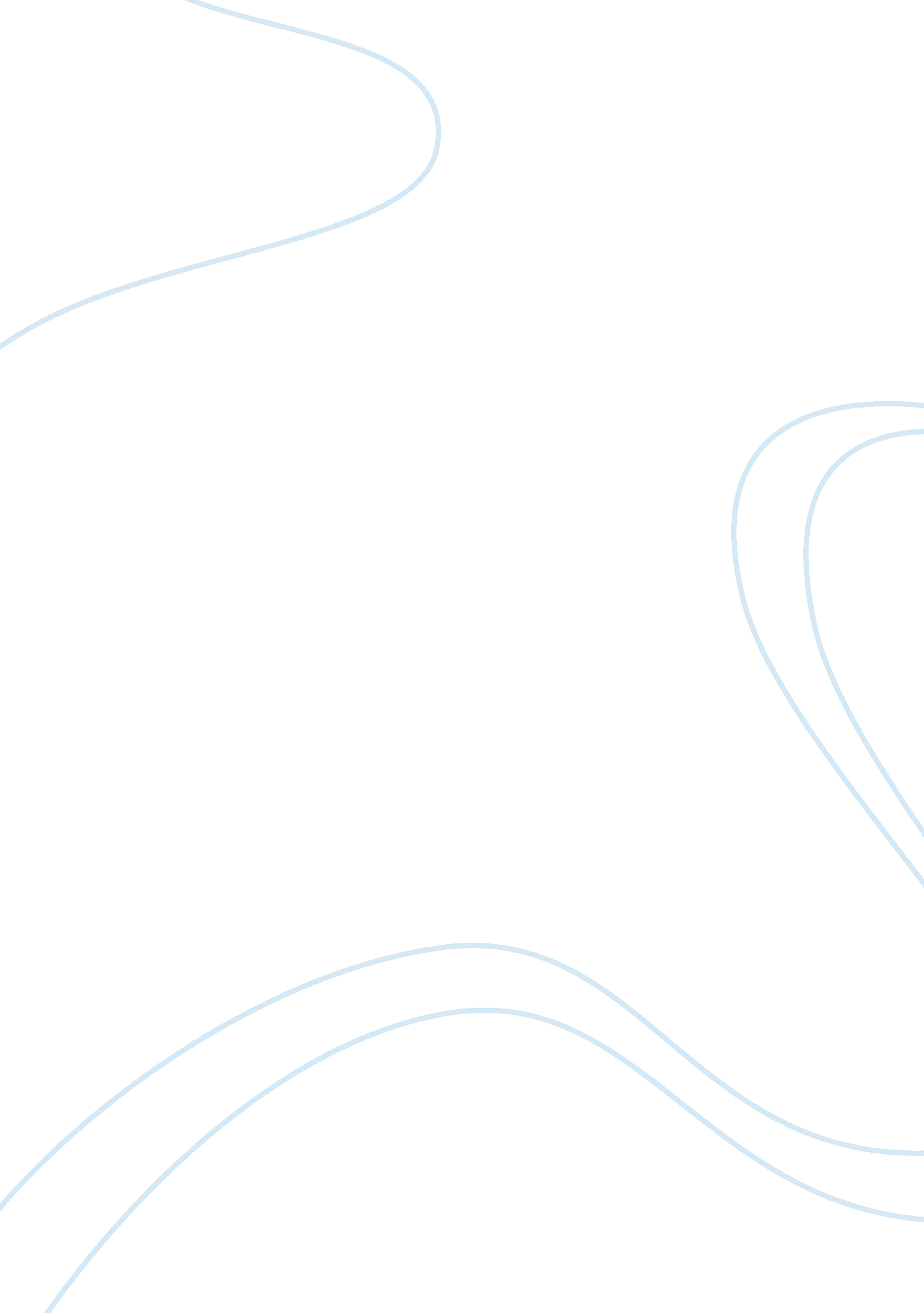 Questions for ap world essayEconomics, Trade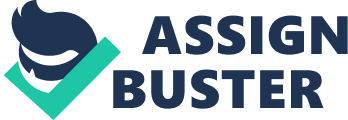 1. Treitschke relationship with the state and the individual was depending on the individual and how strong they are is how strong the nation could be. He also acclaimed that militarism, authoritarianism, and war was the path that their nation of Germany would become powerful, and without the people within that nation none of what he sought out could be done. Meaning that the relationship with the nation and individual is very strong and connected. . He says that a monarchy is superior to that of a democracy because in a democracy the leader cannot decide what he wants to do because he has to go through a series of events and see if what he wants could be done. But in a monarchy you are the leader of the nation and if you decide to go to war in a week there is no one to stop you because you are the head of the nation and you decide what to do. 3. Some qualities that set Germany apart from the English and Jews was that the Germans were very demanding in the category of sports and always placing first, and thee Jews helped the Germans with the distribution with money and counting it, but the Germans did not need them after they knew what to do. 4. He believed that nations had a contribution on human progress but none of it would have been possible if it wasn’t for, authoritarianism, militarism, and war. Without those attributes the nations of Europe could of never expanded, and sought out progress in the world. 5. War was a much valuable thing for Treitschke, without it you could not expand and the nation would not progress, and become a well recognized nation. He also said that war could not move on without war because of the competition that exists between humans. Part two questions: 1. According to Ferry trade over seas has become popular and nations are trading via sea. Therefore France needs colonies where ships can enter and where French ships can refuel with coal for long trades. 2. His critics told him that why are inferior races treated with only violent matters, and he said that there is an equality with the African race but to be equal you have to set standards, and setting those are that superior races have rights thanks to their duties, and they have the duty to civilize other nations. Practically they say that they should not expand if the people of other nations are going to be treated bad, but Ferry counters it that without them expanding they cannot civilize the nations that they are conquering and cannot help them progress. 3. Other economic advantages are ports and places to treat boats because of the oversea trade occurring. He says that because even the best boats need more coal than they could have in 2 weeks they need to refuel. That is why they need places such as Tunisia, and Madagascar. Those are other advantages of having colonies. 4. Colonies reflected a lot of the nation that took over it. The colonies learn to speak the colonizers language adapts to their cultures and her genius. This reflects 19th century nationalism because a lot of nations were colonizing and once they colonized a place the colony would be a mini or even bigger version of the homeland (the colonizer). Part three questions: 1. In each illustration is showing them as inferior and practically making them look like they are idiots. They show how much superior colonizers are better. 2. The message is that all the colonial people have to follow what the colonizers says and also do whatever the colonizer does. 3. In one of the pictures it has them giving a book to a native and it says that they must learn anything that is shown to them. They adapt to what the colonizing country brings over. Also in another picture it has an White man leading hundreds of natives showing how much more superior and dangerous the whit man is. . In the abc book is a huge example. E for empire saying the more they expand and take over places the less the sun falls since they took over countries all over the world, and how the white man gives a book to the native showing the affects that the white man has over the natives. 5. fwfwfw 6. In the pictures alone I can see that the British used cheap labor from other countries to do all the hard work for them. Also I see how much superior they are just because of their advancements. 